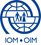 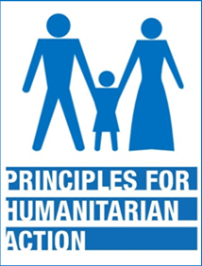 يسعى تحليل الوضع الى التركيز على مكامن الضعف، و منح الأولوية للأفراد/ الجماعات الأكثر عرضة للخطر ينبغي أن تؤخذ الأسئلة التالية بعين الاعتبار عند القيام  بتحليل الوضع. تجرى تحليلات الوضع في بداية الأزمة، وتستخدم لأغراض تتعلق بتصميم المشروع/ البرنامج، و لكن يمكن القيام بها ثانية أ عندما  تتغيّر الأوضاع و هي تساعد في حل الاشكاليات أثناء تنفيذ المشروع. و تساهم هذه الأسئلة في التعرّف على العوامل المؤثّرة في ضعف الأفراد المتضررين من الأزمة و هي  تساعد أيضا  في منح  الأولوية  لأشخاص الأكثر عرضة لخطر الإهمال والتمييز والاستغلال وسوء المعاملة.انظر(ي) إلى مختلف أنواع السكان المتضررين (مثال عن نوع السكان : النازحين داخليّاً، المهاجرين الذين تقطّعت بهم السبل، ضحايا الاتّجار، المجتمعات المضيفة وغيرها)، وقم بتحديد المخاطر/ التهديدات/ الأخطار التي يتعرضون لها ومستوى تعرّضهم  لتلك الأنواع من المخاطر. و في نهاية هذا التحليل سوف تكون قادرا(ة) على تحديد أيّ من المجتمعات أو المجموعات أو الأفراد أكثر عرضة للخطر ضمن نوع  معين من السكان و قرر(ي ) لمن تعطى الأولوية و أي العناصر  ينبغي أن تؤخذ بعين الاعتبار للحد من/ تقليص المخاطر أثناء تصميم مشروعك.	
لاستكمال هذا الاستبيان، يمكنكم تنظيم مجموعة نقاش تتوفر لديها مصادر المعلومات الرئيسة ال (focus group)  لتقوم بإجراء عمليّة مراقبة تشاركيّة، أو التحقق من المعلومات ومقارنتها مع تقارير وشهادات موجودة سلفاً و/ أو إجراء مقابلات. ويمكن  للمنهجيّة أن تتغيّر وفقاً للسياق والموارد المتاحة. يرجى احترام  مبادئ حماية البيانات لدى المنظمة الدوليّة للهجرة.تتبع الأسئلة منطقاً معيّناً يمكّن  باجراء  من تحليل التفاعل بين عوامل و أحداث وعمليّات الأزمة أو ما قبل الأزمة  (أ )، ومواقع السكان المتضررين الذين تنظرون فيهم (أ) وخصائصهم الاجتماعيّة والديموغرافيّة (ب). و في نهاية التحليل، يمكنكم استخلاص النتائج النهائيّة (ج).أ.1 صف الموقع الذي يعيش فيه السكان المتضررون حاليّاً، والمخاطر المحتملة ، ( المخاطر المتعلقة بالسلامة والكرامة بما في ذلك العنف والإكراه والحرمان المتعمد وسوء المعاملة والإهمال والاستغلال) المرتبطة بهذا الموقع، بما في ذلك الكيفيّة التي يمكن أن تختلف فيها المخاطر  بالنسبة للرجال والنساء والفتيات والفتيان والمجموعات الأخرى ذات الصّلة. يرجى توضيح المخاطر (بعض الاقتراحات أدناه) على سبيل المثال: مخيم أو مأوى قريب من منطقة نزاع؛ مستوطنات عشوائيّة قريبة من الحدود؛ بيئة عسكريّة؛ كثافة عالية من السكان في مكان واحد؛ صراع عرقي جارٍ؛ مستوى المساواة بين الأنواع الجنسيّة؛ حرية التنقل للنساء/ الرجال؛ التعرض للفيضانات؛ تأثير الجماعات المتطرفة، إلخ.. أ. 2 ما هي الوضعيات  التي يخضع لها السكان المتضررون، ومن هم المجتمعات أو المجموعات أو الأفراد المعرضون أو قد يتعرّضون لهذه الوضعيات ؟  قم باختيار العناصر القابلة للتطبيق، أو أضف عناصر أخرى إذا لم تكن أيّ منها مطابقة للنتائج الخاصة بك.n• عدم وجود روابط عائلية/ روابط عائلية معطلّة / انفصال في الأسرة• عدم وجود وثائق (هوية شخصية ووثائق سفر)• عدم  الوصول إلى/ محدودية الموارد• محدودية فرص الحصول على الموارد (المالية و/ أو العينية)• نزوح متعدد• نزوح طال أمده• الاستغلال (العمالة القصرية، والاستغلال الجنسي، إلخ)• الاتجار بالبشر (التوظيف/ الإيواء/ النقل/ التنقّل بوسائل الإكراه/ استخدام القوة/ التهديد والاستغلال)• نشاط الجماعات الإجرامية و/ أو جماعات التهريب• الإهمال/ التمييز/ كراهية الأجانب• الاختطاف• الخوف من الاضطهادأ.3 ما هي الممارسات المجتمعية  أو التي تؤثّر سلباً على المجتمعات و المجموعات و الأفراد ؟ وإلى أي مدى يمكن اعتبار هذه النتائج السلبيّة تولّدت بسبب الأزمة أو تفاقمت ؟على سبيل المثال: الزواج المبكر القصري؛ ختان الإناث؛ عمالة الأطفال؛ العنف المنزلي؛ الانفصال الأسري؛  والغذاء/ النقد مقابل الجنس، إلخ.أ.4 إذا كان ذلك معروفا، من هم الجناة المسؤولون عن بعض الممارسات المذكورة  في السؤال أ.2 وأ.3؟ملاحظة: يكفي معرفة الخصائص الشخصية العامة للجناة بغرض التحليل وليس لأغراضتتعلق بالتحقيق أو إدارة الحالات. ما يهم بالدرجة الاولى هو معرفة  نوعية الأشخاص الذين ارتكبوا الافعال  والوضع العام، ولا ينبغي أن يؤدي ذلك إلى التحقيق في الحالات الفردية أو حتى إدارة حالات الضحايا إلا عن طريق موظفين متخصصين ومدربين (انظر(ي) المذكرة المتعلقة بتعميم الحماية).ب.1  ما هي المجموعات الرئيسية لأنواع الجنس والسن والإعاقة داخل السكان المتضررين؟ ما هي علاقات القوة بين هذه المجموعات؟ هل توجد صراعات داخلية أو توتر؟ على سبيل المثال: التوزّع حسب السن ، (تقديرات) التوزّع حسب الجنس (تقديرات)، العلاقات بين الأجناس (بما في ذلك الأدوار والمسؤوليات بين أنواع الجنس، وديناميكيات السلطة على أساس نوع الجنس، إلخ)، الانتماء الإثني/ الديني/  السياسي، الأشخاص ذوي الإعاقة (العقليّة والجسديّة)، تقديرات تركيبة الأسر (تقديرات): الاقتصادي/ كسب العيش ، الأطفال غير المصحوبين بذويهمـ/ أو المنفصلين عنهم وكبار السن. ب. 2 بناء على التحليل أعلاه، كيف تتأثّر القطاعات السكانيّة المتضررة المذكورة بطرق مختلفة من المخاطر و أخطار العنف من قسم أ؟مثلاً: أثرها على الرجال والنساء والفتيات والفتيان، وعلى الأطفال غير المصحوبين بذويهم ـ/ والمنفصلين عنهم ، وعلى الأسر الكبيرة، إلخ.ب.3 ما هي آليّات التأقلم  الإيجابيّة والسلبيّة التي يعتمدها السكان المتضررون؟ ما هي موارد / قدرات الاستجابةلدى  السكان المتضررين؟على سبيل المثال: تحديد الأفراد ونقاط القوة لدى المجتمع من أجل بناء القدرة على مواجهة الأزمات.ب.4  ما هي المعلومات الأخرى الناقصة حول هذه الفئة المتضررة من السكان من أجل تقدير مدى التعرّض للتهديدات/  المخاطر/ الأخطار  بشكل أفضل لمستوى ؟ج.1 ما هي المجتمعات أو المجموعات أو الأفراد الأكثر عرضة للخطر في أوساط السكان المتضررين، ولماذا هم الأكثر عرضة للخطر؟ج.2 ما هي العناصر التي يجب أخذها بعين الاعتبار عند تصميم المشروع وذلك تجنّباً للتسبّب  في أضرار وللحد من  التعرّض للخطر؟ يرجى الأخذ بعين الاعتبار كيفية امكانية تغيّر مدى  التعرّض للمخاطر  بمرور الوقت- بشكل عام و / أو لكل الفئات المحدةة المعرضة للمخاطر؟ .ج.3 ما هي الإجراءات الفوريّة التي يجب تقديمها إلى المجتمع أو المجموعة أو الأفراد الذين تم  تحديدهم ؟أ. السلامة (الاطمئنان على سلامتك الخاصة وسلامة الشخص المتأثّر):ب. توفير المعلومات والإحالة:ج. التقرير والمتابعة:تحليل الوضع و مكامن الضعف  A. تحليل المخاطر/ التهديدات/ الأخطار التي تواجه السكان المتضررينب. تحليل الخصائص الاجتماعية والديموغرافية للسكان المتضررين لتحديد مدى التعرض للمخاطر/ التهديدات/ الأخطار المذكورة أعلاه ج. الاستنتاجات